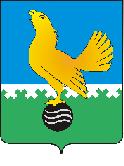 Ханты-Мансийский автономный округ-Юграмуниципальное образованиегородской округ город Пыть-ЯхАДМИНИСТРАЦИЯ ГОРОДАР А С П О Р Я Ж Е Н И ЕОб утверждении Дорожнойкарты по заключениюконцессионного соглашенияв отношении объектов тепло-,водоснабжения и водоотведения,находящихся в муниципальнойсобственности г.Пыть-Яха в порядкечастной инициативыВ соответствии с Федеральным законом от 21.07.2005 №115-ФЗ «О концессионных соглашениях», типовой постановлением администрации города от 08.06.2017 №149-па «О порядке принятия решений о заключении концессионных соглашений на территории муниципального образования городской округ город Пыть-Ях и порядке формирования перечня объектов»: Утвердить Дорожную карту по заключению концессионного соглашения в отношении объектов тело-, водоснабжения и водоотведения, находящихся в муниципальной собственности г.Пыть-Яха в порядке частной инициативы согласно приложению №1.Контроль за выполнением распоряжения оставляю за собой.Глава города Пыть-Яха			    		          		            А.Н. МорозовПриложение №1к распоряжению администрациигорода Пыть-ЯхаДорожная карта по заключению концессионного соглашения в отношении объектов теплоснабжения, водоснабжения и водоотведения, находящихся в собственности муниципального образования город Пыть-Ях (далее – КС) *Сроки исполнения – указаны ориентировочные сроки **Ответственные лица: Департамент – Департамент жилищно-коммунального комплекса и энергетики автономного округа РСТ Югры – Региональная служба по тарифам автономного округа Депэкономики Югры – Департамент экономического развития автономного округа Депфин Югры – Департамент финансов автономного округа Фонд развития Югры – Фонд развития Югры Администрация МО – администрация муниципального образования город Пыть-ЯхЦентр - АНО «Центр по реализации национальных проектов»АО «ЮТЭК-РС - АО «ЮТЭК-Региональные сети»МУП «УГХ» - муниципальное унитарное предприятие «Управление городского хозяйства» ООО «Объединение Энергоменеджмент» - ООО «Объединение Энергоменеджмент»*** В случае, если не будут направлены заявки для участия в конкурсеВсе необходимые материалы для подготовки проекта КС, финансово-экономической модели, инвестиционной программы, в том числе нормативные правовые акты по разработке, согласованию и экспертизе документов, размещены на официальном сайте Центра (http://ugraces.ru) в разделах «Концессия», «Инв. программы».Сведения об ответственных лицах за реализацию дорожной карты№ п/пМероприятиеОтветственный**Срок/Дата*1.Формирование перечня инвестиционных мероприятий, планируемых к реализации в рамках КС (далее – Перечень мероприятий) с 2023 года: - МУП «УГХ» направить проект перечня мероприятий после согласования с Администрацией в адрес АО «ЮТЭК-РС» до 09.06.2021;- Администрации направить согласованные проекты отчетов о техническом обследовании систем ТС, ВС и ВО (далее – Отчет ТО) в адрес АО «ЮТЭК-РС» до 10.06.2021АО «ЮТЭК-РСМУП «УГХ»ООО «Объединение Энергоменеджмент»до 15.07.20212.Согласование Перечня мероприятийАдминистрация Центр до 25.07.20213.Разработка нормативов в теплоснабжении на 2022 - 2023 годы в целях дальнейшего утверждения в Департаменте Центр,МУП «УГХ»,АО «ЮТЭК-РС»до 15.08.20214.Разработка финансово-экономической модели (далее – ФЭМ) с 2022 года с формированием сметной стоимости по укрупненным сметным нормативам и федеральным единичным расценкам с инвестиционными мероприятиями с 2023 годаООО «Объединение Энергоменеджмент»АО «ЮТЭК-РС»до 01.09.20214.1Разработка вариантов решения вопроса, связанного с наличием просроченной кредиторской задолженности МУП «УГХ», в том числе с включением соответствующих решений в ФЭМООО «Объединение Энергоменеджмент»Администрация городаМУП «УГХ»до 01.08.20215.Актуализация Отчета ТО с учетом согласованных мероприятий и показателей ООО «Объединение Энергоменеджмент»Администрация МУП «УГХ»до 01.09.20216.Согласование ФЭМ, Отчета ТОАдминистрация города Центр до 15.09.20217.Подготовка пакета документов (ФЭМ, презентация, Отчетов ТО, заключение на ФЭМ Центра) и направление в РСТ Югры, Департамент, Фонд развития Югры для включения в модель управления инвестиционными проектами в сфере жилищно-коммунального комплекса с финансированием с 2023 годаЦентрдо 15.10.20218.Актуализация схем теплоснабжения, водоснабжения и водоотведенияАдминистрация городадо 09.11.2021Подготовка конкурсной документацииПодготовка конкурсной документацииПодготовка конкурсной документацииПодготовка конкурсной документации9.Разработка проекта КС, конкурсной документации, проекта решения о заключении КС, направление на согласование в ДепартаментАдминистрация города ООО «Объединение Энергоменеджмент»до 15.10.202110.Согласование разработанных документов, указанных в пунктах 6, 9 дорожной карты, Департаментом ДепартаментЦентрдо 09.11.2021Подготовка частной инициативыПодготовка частной инициативыПодготовка частной инициативыПодготовка частной инициативы11.Разработка проекта КС, инвестиционных программ, предложения о заключении КС и внесение в Администрацию городаАО «ЮТЭК-РС»Администрация города до 15.10.202112.Направление предложения в РСТ Югры для согласования значений долгосрочных параметров регулирования и метода регулирования тарифов, содержащихся в предложении и получение ответаАдминистрация города РСТ Югрыдо 30.10.202113.Направление на экспертизу предложения, проекта КС и ФЭМ с приложением Отчетов ТО в Департамент, в том числе для подготовки заключений иными заинтересованными исполнительными органами государственной власти автономного округа,Администрация города ДепартаментРСТ ЮгрыДепэкономики ЮгрыДепфин ЮгрыФонд развития ЮгрыЦентрс 29.10.2021по 09.11.2021 14.Принятие решения Администрация города до 15.11.202115.Проведение согласительной комиссии на региональном уровне (при условии принятия решения о заключении КС на иных условиях, чем изложены в предложении) и принятие решение о возможности (невозможности) заключения КС ДепартаментРСТ ЮгрыДепэкономики ЮгрыДепфин ЮгрыФонд развития ЮгрыАдминистрация города Центрдо 01.12.2021 16.Размещение заявки в сети ИнтернетАдминистрация города с 01.12.2021по 25.01.2022 17.Принятие решения о заключении КС(подписание концессионного соглашения)Администрация городаАО «ЮТЭК-РС»***с 25.01.2022 по 25.02.202218.Направление подписанного проекта КС в адрес Губернатора автономного округа на подписаниеАдминистрация МОДепартаментЦентрс 25.02.2022по 25.03.2022 19.Направление предложения на установление тарифов в РСТ ЮгрыАО «ЮТЭК-РС»***РСТ Югрыс 25.03.2022по 25.05.202220.Направление ранее согласованных проектов инвестиционной программы (теплоснабжение; водоснабжение и водоотведение) на утверждениеАО «ЮТЭК-РС»***Администрация МОДепартаментРСТ ЮгрыЦентрс 25.03.2022 по 25.05.2022 №Ответственные исполнителиНаименование должностиФамилия, имя, отчество Номер телефонаАдрес электронной почты1Департамент жилищно-коммунального комплекса и энергетики Ханты – Мансийского автономного округа – Югры Заместитель директораФенский Виталий Сергеевич 8 (3467) 360-141 (вн.2001)jkh@admhmao.ru2АНО «Центр по реализации национальных проектов» (далее Центр)Заместитель исполнительного директораДубоваяАнна Георгиевна8 (3467) 32-72-43agd@ugraces.ru2АНО «Центр по реализации национальных проектов» (далее Центр)Руководитель Центра компетенций модернизации коммунальной инфраструктуры ЦентраСтариченко Павел Николаевич8 (3467) 32-61-43(доб.801)spn@ugraces.ru3Администрация муниципального образования Глава городаМорозов Александр Николаевич8 (3463) 46-55-01MorozovAN@gov86.org3Администрация муниципального образования Заместитель Главы городаСериков Сергей Евгеньевич8 (3463) 46-55-45SerikovSE@gov86.org3Администрация муниципального образования Заместитель Главы городаСтефогло Венера Валерьевна8 (3463) 46-55-50StefogloVV@gov86.org3Администрация муниципального образования Начальник управБелоус Евгений Валерьевич8 (3463) 46-55-37BelousEV@gov86.org3Администрация муниципального образования Начальник Управления по ЖКК, транспорту и дорогамКовалев Сергей Револьтович8 (3463) 46-55-96KovalevSR@gov86.org4Ресурсоснабжающая организацияДиректор МУП «УГХ»Савченко Владимир Викторович8 (3463) 46-53-39priem@ughpy.ru  4Ресурсоснабжающая организацияГлавный инженерКоновалов Игорь Владимирович8 (3463) 46-53-83priem@ughpy.ru  5Потенциальный концессионерДиректор АО «ЮТЭК-РС»Медведев Максим Эдвардович8 (3467) 31-81-18info@utek-rs.ru